Работа есть для всех!25 января 2024 года в Каменск-Уральском центре занятости прошла первая в этом году ярмарка вакансий. В ярмарке участвовали промышленные предприятия города: АО «КУЗОЦМ», АО «КУЛЗ», АО «СинТЗ», АО «УПКБ «Деталь», ЗАО «Уралэлектромаш», ОАО «Завод «Исеть», ОАО «КУМЗ», ФГУП ПО «Октябрь», ООО «Промышленно-технический центр»Специалисты кадровых служб организаций предложили соискателям около 1000 вакантных мест, в основном вакансии по рабочим профессиям.Ярмарку вакансий посетили более 40  граждан, ищущих работу.Соискатели прошли собеседование, заполнили анкеты-резюме на вакансии литейщика, волочильщика, прессовщика, слесаря по сборке металлоконструкций, оператора станков с программным управлением, техника-технолога, инженера-программиста, экономиста.Теперь работодатели ждут кандидатов на своих предприятиях.Приглашаем всех желающих на следующую ярмарку вакансий, которая  пройдет в центре занятости 15 февраля 2024 года  с 14.00 до 15.00.Дополнительную информацию по телефонам: 8 (3439) 32-42-81, 8 (967) 908-56-21. Следите за анонсами будущих мероприятий в наших социальных сетях:
https://vk.com/public188774393
https://t.me/czkamenskuralsky
https://ok.ru/group/56294714310798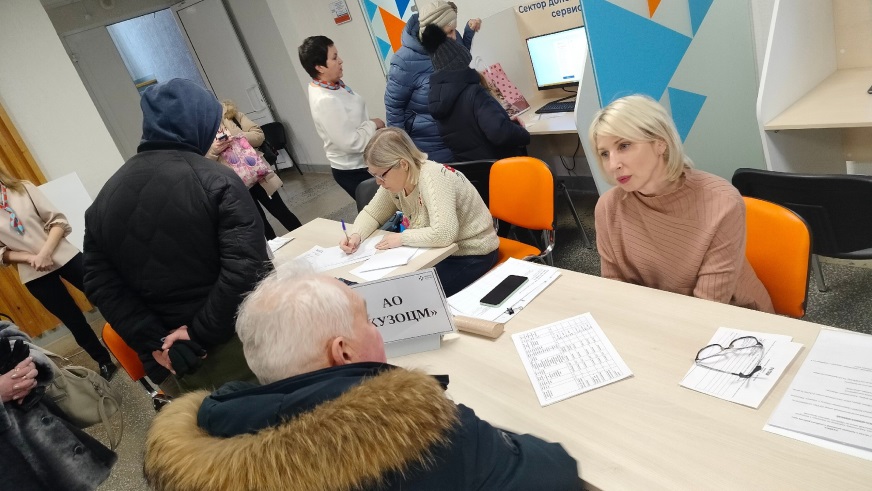 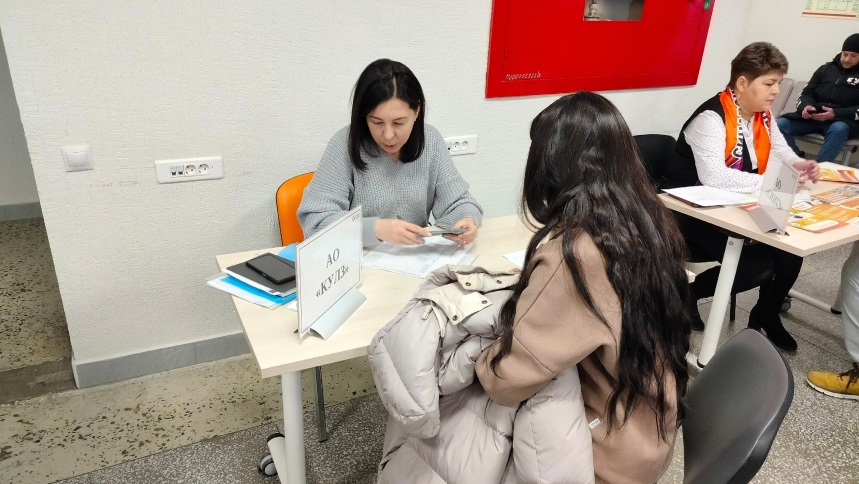 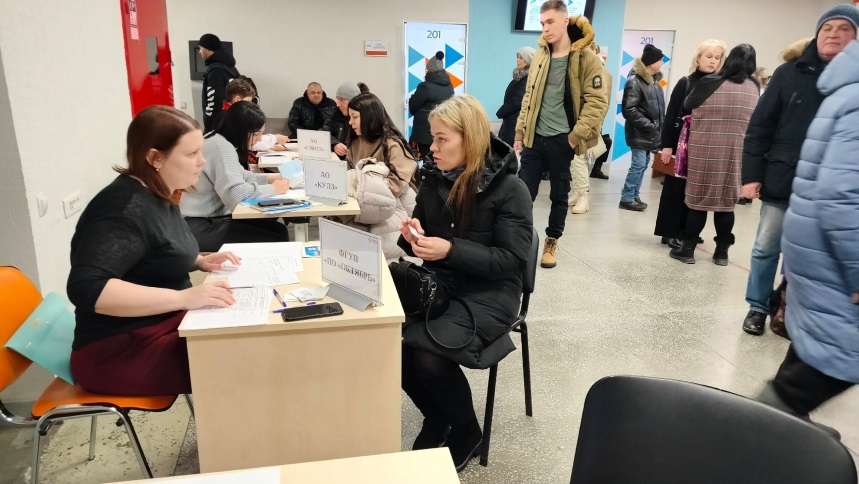 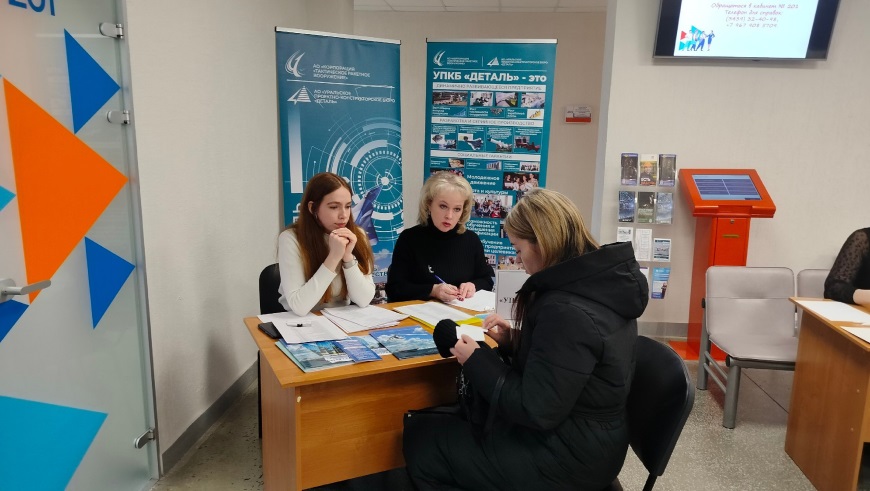 